APPLICATION FOR REALTOR® MEMBERSHIP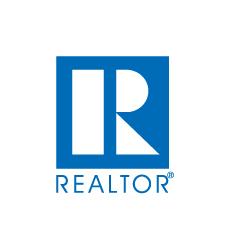 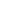 All Member Payments are ‘collected in full’ at the time of application, NO exceptionsApplication Fees and Dues:  Enclosed is my payment of $____________ for my prorated membership dues; payable directly to the Eastern Thumb Association of REALTORS®. (All checks that are returned to ETAR for non-sufficient funds are subject to a $50 fee) *If you wish to pay by debit/credit card, a fee of 3.75% will be added to the total dues being owed. I will pay membership fees/dues by: ☐Cash    ☐Check   ☐Check Over the Phone   ☐Debit/Credit Card (fees apply & form required)   ☐Venmo** Venmo payments- please contact the office directly for the exact amount to pay which includes Venmo fees. (Our Venmo is @etarporthuron)Check the appropriate box below~I hereby apply for REALTOR® Membership in the Eastern Thumb Association of REALTORS ® 𝤿  New Member-Newly licensed & never held Realtor Association membership before.𝤿  Reinstating/Transfer Member-You are returning to active membership with ETAR or transferring your primary membership to ETAR   from another Realtor Association.𝤿  Secondary Member-you hold Primary Membership in another Realtor Association but wish to add membership through ETAR also.Qualifications for Membership- I understand that membership brings certain privileges & obligations that require compliance, including the following:I will attend the New Member Local Orientation within 180 days of the Association confirming my membership. *Failure to meet this requirement will result in having my membership terminated, see blue italic statement below.Membership in the Association means that I am also a member of the State Association, National Association of REALTORS® and I agree to abide by the Code of Ethics of the National Association, which includes the duty to arbitrate (or to mediate if required by the association), as well as the Constitution, Bylaws and Rules and Regulations of the Association, the State Association and the National Association. I agree to satisfactorily complete the New Member Code of Ethics Online course within 30 days of granted membership & the triennial Code of Ethics training examination on such Code, Constitutions, Bylaws and Rules and Regulations. *Failure to meet this requirement will result in having my membership terminated, see blue italic statement below.I acknowledge that as a member of the Association, I will be licensed to use the REALTOR® trademarks to indicate such membership, and I agree to abide by the rules governing use of those trademarks. I understand that REALTOR® is a federally registered trademark of the National Association and use of this designation is subject to rules promulgated by the National Association. Upon termination of my membership in the Association for any reason, my license to use the term REALTOR® is automatically revoked and I will immediately discontinue use of the term REALTOR® and all REALTOR® trademarks. Membership is final only upon approval, by the Board of Directors and may be revoked, should completion of any membership requirement, such as new member local orientation or new member code of ethics online course, not be completed within the timeframe established in the Eastern Thumb Association’s bylaws. (Applicants will be considered ‘provisional’ until this application is reviewed/voted on at the next Board of Directors meeting, along with above 2 requirements being completed. Applicants will be notified of decisions made thereafter.)NOTE: The duty to submit to an ethics complaint continues in effect even after membership lapses or is terminated. Any ensuing discipline will be held in abeyance until such time as the respondent rejoins an association of REALTORS® (see Code of Ethics and Arbitration Manual, Section 20(e)).  The duty to submit to arbitration continues in effect even after membership lapses or is terminated, provided the dispute arose while the former member was a REALTOR®. The term REALTOR® is a federally registered collective membership mark which identifies a real estate professional who is a member of the National Association and subscribes to its strict Code of Ethics. The National Association’s Trademark Rules are set forth in the Membership Marks Manual, available at: www.realtor.org/mmm.  Article IV, Section 2, of the NAR Bylaws prohibits Member Boards from knowingly granting REALTOR® or REALTOR-ASSOCIATE® membership to any applicant who has an unfulfilled sanction pending which was imposed by another association of REALTORS® for violation of the Code of Ethics. (Adopted 1/01)I hereby certify that the foregoing information furnished by me is true and correct, and I agree that failure to provide complete and accurate information as requested, or any misstatement of fact, shall be grounds for revocation of my membership if granted.  I further agree that, if accepted for membership in the Association, I shall pay the fees and dues as from time to time established.  NOTE:  Payments to the Association of REALTORS® are not deductible as charitable contributions.  Such payments may, however, be deductible as an ordinary and necessary business expense.  No refunds.By signing below, I consent that the REALTOR® Associations (local, state, national) and their subsidiaries, if any (e.g., MLS, Foundation) may contact me at the specified address, telephone numbers, fax numbers, email address or other means of communication available.  This consent applies to changes in contact information that may be provided by me to the Association(s) in the future.  This consent recognizes that certain state and federal laws may place limits on communications that I am waiving to receive all communications as part of my membership.Dated: 						Signature:  							 Contact Information:   Contact Information:   Contact Information:   Contact Information:   Contact Information:   Contact Information:   Contact Information:   Contact Information:   Contact Information:   Contact Information:   Contact Information:   Contact Information:   Contact Information:   Contact Information:   Contact Information:   Contact Information:   Contact Information:   Contact Information:   Contact Information:   Contact Information:   Contact Information:   Contact Information:   Contact Information:   First NameFirst NameFirst NameMiddle NameMiddle NameMiddle NameMiddle NameMiddle NameLast NameLast NameLast NameSuffix ☐ Jr, ☐ III, ☐ Sr, ☐ Etc.Suffix ☐ Jr, ☐ III, ☐ Sr, ☐ Etc.Suffix ☐ Jr, ☐ III, ☐ Sr, ☐ Etc.Suffix ☐ Jr, ☐ III, ☐ Sr, ☐ Etc.Suffix ☐ Jr, ☐ III, ☐ Sr, ☐ Etc.Suffix ☐ Jr, ☐ III, ☐ Sr, ☐ Etc.Suffix ☐ Jr, ☐ III, ☐ Sr, ☐ Etc.Suffix ☐ Jr, ☐ III, ☐ Sr, ☐ Etc.Suffix ☐ Jr, ☐ III, ☐ Sr, ☐ Etc.Nickname (DBA):Nickname (DBA):Nickname (DBA):Nickname (DBA):Nickname (DBA):Nickname (DBA):Nickname (DBA):Nickname (DBA):Home Address:Home Address:Home Address:Home Address:Home Address:Home Address:Home Address:City: State:   Zip:Home Phone:Home Phone:Home Phone:Home Phone:Cell Phone:Cell Phone:Cell Phone:Cell Phone:Fax:                                                                   Fax:                                                                     Last 4 digits SS#:  Last 4 digits SS#:  Last 4 digits SS#:  Last 4 digits SS#:  Last 4 digits SS#:Personal Email :Personal Email :Personal Email :Personal Email :Personal Email :Personal Email :Personal Email :Personal Email :Personal Email :Personal Email :Personal Email :Personal Email :Personal Email :Personal Email :Personal Email :Personal Email :Personal Email :Personal Email :Personal Email :Personal Email :Personal Email :Personal Email :Personal Email :Business Email:Business Email:Business Email:Business Email:Business Email:Date of Birth:Date of Birth:Date of Birth:Date of Birth:Date of Birth:May the Association, State and National Association communicate with you via text message?           ☐ Yes   ☐ NoMay the Association, State and National Association communicate with you via text message?           ☐ Yes   ☐ NoMay the Association, State and National Association communicate with you via text message?           ☐ Yes   ☐ NoMay the Association, State and National Association communicate with you via text message?           ☐ Yes   ☐ NoMay the Association, State and National Association communicate with you via text message?           ☐ Yes   ☐ NoMay the Association, State and National Association communicate with you via text message?           ☐ Yes   ☐ NoMay the Association, State and National Association communicate with you via text message?           ☐ Yes   ☐ NoMay the Association, State and National Association communicate with you via text message?           ☐ Yes   ☐ NoMay the Association, State and National Association communicate with you via text message?           ☐ Yes   ☐ NoETAR uses CLICKSEND, a text messaging system (SMS) to keep members informed on current news in the industry along with ConEd events, etc. Once a message is sent to you, you may OPT out.         ☐ Yes   ☐ NoETAR uses CLICKSEND, a text messaging system (SMS) to keep members informed on current news in the industry along with ConEd events, etc. Once a message is sent to you, you may OPT out.         ☐ Yes   ☐ NoETAR uses CLICKSEND, a text messaging system (SMS) to keep members informed on current news in the industry along with ConEd events, etc. Once a message is sent to you, you may OPT out.         ☐ Yes   ☐ NoETAR uses CLICKSEND, a text messaging system (SMS) to keep members informed on current news in the industry along with ConEd events, etc. Once a message is sent to you, you may OPT out.         ☐ Yes   ☐ NoETAR uses CLICKSEND, a text messaging system (SMS) to keep members informed on current news in the industry along with ConEd events, etc. Once a message is sent to you, you may OPT out.         ☐ Yes   ☐ NoETAR uses CLICKSEND, a text messaging system (SMS) to keep members informed on current news in the industry along with ConEd events, etc. Once a message is sent to you, you may OPT out.         ☐ Yes   ☐ NoETAR uses CLICKSEND, a text messaging system (SMS) to keep members informed on current news in the industry along with ConEd events, etc. Once a message is sent to you, you may OPT out.         ☐ Yes   ☐ NoETAR uses CLICKSEND, a text messaging system (SMS) to keep members informed on current news in the industry along with ConEd events, etc. Once a message is sent to you, you may OPT out.         ☐ Yes   ☐ NoETAR uses CLICKSEND, a text messaging system (SMS) to keep members informed on current news in the industry along with ConEd events, etc. Once a message is sent to you, you may OPT out.         ☐ Yes   ☐ NoETAR uses CLICKSEND, a text messaging system (SMS) to keep members informed on current news in the industry along with ConEd events, etc. Once a message is sent to you, you may OPT out.         ☐ Yes   ☐ NoETAR uses CLICKSEND, a text messaging system (SMS) to keep members informed on current news in the industry along with ConEd events, etc. Once a message is sent to you, you may OPT out.         ☐ Yes   ☐ NoETAR uses CLICKSEND, a text messaging system (SMS) to keep members informed on current news in the industry along with ConEd events, etc. Once a message is sent to you, you may OPT out.         ☐ Yes   ☐ NoETAR uses CLICKSEND, a text messaging system (SMS) to keep members informed on current news in the industry along with ConEd events, etc. Once a message is sent to you, you may OPT out.         ☐ Yes   ☐ NoETAR uses CLICKSEND, a text messaging system (SMS) to keep members informed on current news in the industry along with ConEd events, etc. Once a message is sent to you, you may OPT out.         ☐ Yes   ☐ NoBroker/Salesperson’s  License #Broker/Salesperson’s  License #Broker/Salesperson’s  License #Broker/Salesperson’s  License #Broker/Salesperson’s  License #Broker/Salesperson’s  License #Broker/Salesperson’s  License #Broker/Salesperson’s  License #Broker/Salesperson’s  License #State of Licensure: State of Licensure: State of Licensure: State of Licensure: State of Licensure: State of Licensure: State of Licensure: State of Licensure: State of Licensure: State of Licensure: State of Licensure: State of Licensure: Appraisal License #    Appraisal License #    Appraisal License #    Appraisal License #    Appraisal License #    Do you hold, or have you ever held, a real estate license in any other state?  ☐ Yes   ☐ NoDo you hold, or have you ever held, a real estate license in any other state?  ☐ Yes   ☐ NoDo you hold, or have you ever held, a real estate license in any other state?  ☐ Yes   ☐ NoDo you hold, or have you ever held, a real estate license in any other state?  ☐ Yes   ☐ NoDo you hold, or have you ever held, a real estate license in any other state?  ☐ Yes   ☐ NoDo you hold, or have you ever held, a real estate license in any other state?  ☐ Yes   ☐ NoDo you hold, or have you ever held, a real estate license in any other state?  ☐ Yes   ☐ NoDo you hold, or have you ever held, a real estate license in any other state?  ☐ Yes   ☐ NoDo you hold, or have you ever held, a real estate license in any other state?  ☐ Yes   ☐ NoDo you hold, or have you ever held, a real estate license in any other state?  ☐ Yes   ☐ NoDo you hold, or have you ever held, a real estate license in any other state?  ☐ Yes   ☐ NoDo you hold, or have you ever held, a real estate license in any other state?  ☐ Yes   ☐ NoDo you hold, or have you ever held, a real estate license in any other state?  ☐ Yes   ☐ NoDo you hold, or have you ever held, a real estate license in any other state?  ☐ Yes   ☐ NoDo you hold, or have you ever held, a real estate license in any other state?  ☐ Yes   ☐ NoDo you hold, or have you ever held, a real estate license in any other state?  ☐ Yes   ☐ NoDo you hold, or have you ever held, a real estate license in any other state?  ☐ Yes   ☐ NoDo you hold, or have you ever held, a real estate license in any other state?  ☐ Yes   ☐ NoDo you hold, or have you ever held, a real estate license in any other state?  ☐ Yes   ☐ NoDo you hold, or have you ever held, a real estate license in any other state?  ☐ Yes   ☐ NoDo you hold, or have you ever held, a real estate license in any other state?  ☐ Yes   ☐ NoDo you hold, or have you ever held, a real estate license in any other state?  ☐ Yes   ☐ NoDo you hold, or have you ever held, a real estate license in any other state?  ☐ Yes   ☐ NoIf so, where:If so, where:If so, where:If so, where:If so, where:If so, where:Office Name:Office Address:Office Phone:Fax:________Realcomp (indiv.member waiver needed)________Realcomp (indiv.member waiver needed)________MIRealsource ________MIRealsource Company Type:  ☐ Sole Proprietor   ☐ Partnership   ☐ Corporation   ☐ LLC (Limited Liability Company)   ☐ Other, specifyCompany Type:  ☐ Sole Proprietor   ☐ Partnership   ☐ Corporation   ☐ LLC (Limited Liability Company)   ☐ Other, specifyCompany Type:  ☐ Sole Proprietor   ☐ Partnership   ☐ Corporation   ☐ LLC (Limited Liability Company)   ☐ Other, specifyCompany Type:  ☐ Sole Proprietor   ☐ Partnership   ☐ Corporation   ☐ LLC (Limited Liability Company)   ☐ Other, specifyCompany Type:  ☐ Sole Proprietor   ☐ Partnership   ☐ Corporation   ☐ LLC (Limited Liability Company)   ☐ Other, specifyCompany Type:  ☐ Sole Proprietor   ☐ Partnership   ☐ Corporation   ☐ LLC (Limited Liability Company)   ☐ Other, specifyYour position: ☐ Principal   ☐ Partner   ☐ Corporate Officer   ☐ Majority Shareholder  ☐ Branch Office Manager   ☐ Non-principal Licensee   ☐ OtherYour position: ☐ Principal   ☐ Partner   ☐ Corporate Officer   ☐ Majority Shareholder  ☐ Branch Office Manager   ☐ Non-principal Licensee   ☐ OtherYour position: ☐ Principal   ☐ Partner   ☐ Corporate Officer   ☐ Majority Shareholder  ☐ Branch Office Manager   ☐ Non-principal Licensee   ☐ OtherYour position: ☐ Principal   ☐ Partner   ☐ Corporate Officer   ☐ Majority Shareholder  ☐ Branch Office Manager   ☐ Non-principal Licensee   ☐ OtherYour position: ☐ Principal   ☐ Partner   ☐ Corporate Officer   ☐ Majority Shareholder  ☐ Branch Office Manager   ☐ Non-principal Licensee   ☐ OtherYour position: ☐ Principal   ☐ Partner   ☐ Corporate Officer   ☐ Majority Shareholder  ☐ Branch Office Manager   ☐ Non-principal Licensee   ☐ OtherIs the office address provided above your principal place of business?  ☐ Yes   ☐ NoIs the office address provided above your principal place of business?  ☐ Yes   ☐ NoIs the office address provided above your principal place of business?  ☐ Yes   ☐ NoIs the office address provided above your principal place of business?  ☐ Yes   ☐ NoIs the office address provided above your principal place of business?  ☐ Yes   ☐ NoIs the office address provided above your principal place of business?  ☐ Yes   ☐ NoIf not, or if you have a branch office, please provide that address: If not, or if you have a branch office, please provide that address: If not, or if you have a branch office, please provide that address: If not, or if you have a branch office, please provide that address: If not, or if you have a branch office, please provide that address: If not, or if you have a branch office, please provide that address: Preferred Mailing/Contact Information:  Preferred Mailing/Contact Information:  Preferred Mailing/Contact Information:  Preferred Mailing/Contact Information:  Preferred Mailing/Contact Information:  Preferred Mailing/Contact Information:  Preferred Mailing/Contact Information:  Preferred Mailing/Contact Information:  Preferred Mailing/Contact Information:  Preferred Phone:  ☐ Home ☐ Office ☐ CellPreferred Phone:  ☐ Home ☐ Office ☐ CellPreferred Phone:  ☐ Home ☐ Office ☐ CellPreferred Phone:  ☐ Home ☐ Office ☐ Cell Preferred Email:   ☐ Primary Email   ☐ Secondary Email Preferred Email:   ☐ Primary Email   ☐ Secondary Email Preferred Email:   ☐ Primary Email   ☐ Secondary Email Preferred Email:   ☐ Primary Email   ☐ Secondary Email Preferred Email:   ☐ Primary Email   ☐ Secondary EmailPreferred Mailing:  ☐ Home   ☐ Office Preferred Mailing:  ☐ Home   ☐ Office Preferred Mailing:  ☐ Home   ☐ Office Preferred Mailing:  ☐ Home   ☐ Office Preferred Mailing:  ☐ Home   ☐ Office Preferred Mailing:  ☐ Home   ☐ Office  Mail Publications to:  ☐ Home   ☐ Office    Mail Publications to:  ☐ Home   ☐ Office    Mail Publications to:  ☐ Home   ☐ Office   Member Mailing Alternate:Member Mailing Alternate:Member Mailing Alternate:Member Mailing Alternate:Member Mailing Alternate:Member Mailing Alternate:Member Mailing Alternate:Member Mailing Alternate:Member Mailing Alternate:Address:Address:City:State:State:Zip:Applicant Information:Applicant Information:Applicant Information:Applicant Information:Applicant Information:Applicant Information:Applicant Information:Applicant Information:Do you acknowledge that your use of the REALTOR® trademarks must comply with the National Association’s trademark rules?  ☐ Yes   ☐ NoDo you acknowledge that your use of the REALTOR® trademarks must comply with the National Association’s trademark rules?  ☐ Yes   ☐ NoDo you acknowledge that your use of the REALTOR® trademarks must comply with the National Association’s trademark rules?  ☐ Yes   ☐ NoDo you acknowledge that your use of the REALTOR® trademarks must comply with the National Association’s trademark rules?  ☐ Yes   ☐ NoDo you acknowledge that your use of the REALTOR® trademarks must comply with the National Association’s trademark rules?  ☐ Yes   ☐ NoDo you acknowledge that your use of the REALTOR® trademarks must comply with the National Association’s trademark rules?  ☐ Yes   ☐ NoDo you acknowledge that your use of the REALTOR® trademarks must comply with the National Association’s trademark rules?  ☐ Yes   ☐ NoDo you acknowledge that your use of the REALTOR® trademarks must comply with the National Association’s trademark rules?  ☐ Yes   ☐ NoAre you currently a member of any other Association of REALTORS®?  ☐ Yes* see below       ☐ NoAre you currently a member of any other Association of REALTORS®?  ☐ Yes* see below       ☐ NoAre you currently a member of any other Association of REALTORS®?  ☐ Yes* see below       ☐ NoAre you currently a member of any other Association of REALTORS®?  ☐ Yes* see below       ☐ NoAre you currently a member of any other Association of REALTORS®?  ☐ Yes* see below       ☐ NoAre you currently a member of any other Association of REALTORS®?  ☐ Yes* see below       ☐ NoAre you currently a member of any other Association of REALTORS®?  ☐ Yes* see below       ☐ NoAre you currently a member of any other Association of REALTORS®?  ☐ Yes* see below       ☐ NoIf yes, name of Association If yes, name of Association If yes, name of Association If yes, name of Association Type of membership held:Type of membership held:Type of membership held:Type of membership held:Field of Business (Specialties)?*Field of Business (Specialties)?*Field of Business (Specialties)?*Field of Business (Specialties)?*Field of Business (Specialties)?*Field of Business (Specialties)?*Field of Business (Specialties)?*Field of Business (Specialties)?*Have you previously held membership in any other Association of REALTORS®?  ☐ Yes   ☐ NoHave you previously held membership in any other Association of REALTORS®?  ☐ Yes   ☐ NoHave you previously held membership in any other Association of REALTORS®?  ☐ Yes   ☐ NoHave you previously held membership in any other Association of REALTORS®?  ☐ Yes   ☐ NoHave you previously held membership in any other Association of REALTORS®?  ☐ Yes   ☐ NoHave you previously held membership in any other Association of REALTORS®?  ☐ Yes   ☐ NoHave you previously held membership in any other Association of REALTORS®?  ☐ Yes   ☐ NoHave you previously held membership in any other Association of REALTORS®?  ☐ Yes   ☐ NoIf yes, name of AssociationIf yes, name of AssociationIf yes, name of AssociationIf yes, name of AssociationType of membership held:Type of membership held:Type of membership held:Type of membership held:Do you have any unsatisfied discipline pending for violation of the Code of Ethics? ☐ Yes   ☐ NoDo you have any unsatisfied discipline pending for violation of the Code of Ethics? ☐ Yes   ☐ NoDo you have any unsatisfied discipline pending for violation of the Code of Ethics? ☐ Yes   ☐ NoDo you have any unsatisfied discipline pending for violation of the Code of Ethics? ☐ Yes   ☐ NoDo you have any unsatisfied discipline pending for violation of the Code of Ethics? ☐ Yes   ☐ NoDo you have any unsatisfied discipline pending for violation of the Code of Ethics? ☐ Yes   ☐ NoDo you have any unsatisfied discipline pending for violation of the Code of Ethics? ☐ Yes   ☐ NoDo you have any unsatisfied discipline pending for violation of the Code of Ethics? ☐ Yes   ☐ NoIf yes, provide details.If yes, provide details.If yes, provide details.If you are now or have been a REALTOR® member before, please provide the information below.If you are now or have been a REALTOR® member before, please provide the information below.If you are now or have been a REALTOR® member before, please provide the information below.If you are now or have been a REALTOR® member before, please provide the information below.If you are now or have been a REALTOR® member before, please provide the information below.If you are now or have been a REALTOR® member before, please provide the information below.If you are now or have been a REALTOR® member before, please provide the information below.If you are now or have been a REALTOR® member before, please provide the information below.Previous NAR membership (NRDS) #Previous NAR membership (NRDS) #Previous NAR membership (NRDS) #Previous NAR membership (NRDS) #Previous NAR membership (NRDS) #Last date (year) of completion of NAR’s Code of Ethics training requirement:  Last date (year) of completion of NAR’s Code of Ethics training requirement:  Last date (year) of completion of NAR’s Code of Ethics training requirement:  Last date (year) of completion of NAR’s Code of Ethics training requirement:  Last date (year) of completion of NAR’s Code of Ethics training requirement:  Last date (year) of completion of NAR’s Code of Ethics training requirement:  Previous real estate firm (if applicable) & Number of years engaged in the real estate business:Previous real estate firm (if applicable) & Number of years engaged in the real estate business:Previous real estate firm (if applicable) & Number of years engaged in the real estate business:Previous real estate firm (if applicable) & Number of years engaged in the real estate business:Previous real estate firm (if applicable) & Number of years engaged in the real estate business:Previous real estate firm (if applicable) & Number of years engaged in the real estate business:Previous real estate firm (if applicable) & Number of years engaged in the real estate business:Previous real estate firm (if applicable) & Number of years engaged in the real estate business:Have you ever been refused membership in any other Association of REALTORS®?  ☐ Yes   ☐ NoHave you ever been refused membership in any other Association of REALTORS®?  ☐ Yes   ☐ NoHave you ever been refused membership in any other Association of REALTORS®?  ☐ Yes   ☐ NoHave you ever been refused membership in any other Association of REALTORS®?  ☐ Yes   ☐ NoHave you ever been refused membership in any other Association of REALTORS®?  ☐ Yes   ☐ NoHave you ever been refused membership in any other Association of REALTORS®?  ☐ Yes   ☐ NoHave you ever been refused membership in any other Association of REALTORS®?  ☐ Yes   ☐ NoHave you ever been refused membership in any other Association of REALTORS®?  ☐ Yes   ☐ NoIf yes, state the basis for each such refusal and detail the circumstances related thereto:If yes, state the basis for each such refusal and detail the circumstances related thereto:If yes, state the basis for each such refusal and detail the circumstances related thereto:If yes, state the basis for each such refusal and detail the circumstances related thereto:If yes, state the basis for each such refusal and detail the circumstances related thereto:If yes, state the basis for each such refusal and detail the circumstances related thereto:If yes, state the basis for each such refusal and detail the circumstances related thereto:If yes, state the basis for each such refusal and detail the circumstances related thereto:Do you have any record of civil judgments imposed within the past seven (7) years involving judgments of civil rights laws, real estate license laws, or other laws prohibiting unprofessional conduct rendered by the courts or other lawful authorities? ☐ Yes   ☐ NoDo you have any record of civil judgments imposed within the past seven (7) years involving judgments of civil rights laws, real estate license laws, or other laws prohibiting unprofessional conduct rendered by the courts or other lawful authorities? ☐ Yes   ☐ NoDo you have any record of civil judgments imposed within the past seven (7) years involving judgments of civil rights laws, real estate license laws, or other laws prohibiting unprofessional conduct rendered by the courts or other lawful authorities? ☐ Yes   ☐ NoDo you have any record of civil judgments imposed within the past seven (7) years involving judgments of civil rights laws, real estate license laws, or other laws prohibiting unprofessional conduct rendered by the courts or other lawful authorities? ☐ Yes   ☐ NoDo you have any record of civil judgments imposed within the past seven (7) years involving judgments of civil rights laws, real estate license laws, or other laws prohibiting unprofessional conduct rendered by the courts or other lawful authorities? ☐ Yes   ☐ NoDo you have any record of civil judgments imposed within the past seven (7) years involving judgments of civil rights laws, real estate license laws, or other laws prohibiting unprofessional conduct rendered by the courts or other lawful authorities? ☐ Yes   ☐ NoDo you have any record of civil judgments imposed within the past seven (7) years involving judgments of civil rights laws, real estate license laws, or other laws prohibiting unprofessional conduct rendered by the courts or other lawful authorities? ☐ Yes   ☐ NoDo you have any record of civil judgments imposed within the past seven (7) years involving judgments of civil rights laws, real estate license laws, or other laws prohibiting unprofessional conduct rendered by the courts or other lawful authorities? ☐ Yes   ☐ NoIf yes, provide details:If yes, provide details:Do you have a record of criminal conviction(s) within the past seven (7) years?  ☐ Yes   ☐ NoDo you have a record of criminal conviction(s) within the past seven (7) years?  ☐ Yes   ☐ NoDo you have a record of criminal conviction(s) within the past seven (7) years?  ☐ Yes   ☐ NoDo you have a record of criminal conviction(s) within the past seven (7) years?  ☐ Yes   ☐ NoDo you have a record of criminal conviction(s) within the past seven (7) years?  ☐ Yes   ☐ NoDo you have a record of criminal conviction(s) within the past seven (7) years?  ☐ Yes   ☐ NoDo you have a record of criminal conviction(s) within the past seven (7) years?  ☐ Yes   ☐ NoDo you have a record of criminal conviction(s) within the past seven (7) years?  ☐ Yes   ☐ NoIf yes, provide details:Additional Applicant Information:Additional Applicant Information:Additional Applicant Information:Have you been found in violation of the Code of Ethics or other membership duties in any Association ofHave you been found in violation of the Code of Ethics or other membership duties in any Association ofHave you been found in violation of the Code of Ethics or other membership duties in any Association ofREALTORS® in the past three (3) years?  ☐ Yes   ☐ No REALTORS® in the past three (3) years?  ☐ Yes   ☐ No REALTORS® in the past three (3) years?  ☐ Yes   ☐ No If yes, provide details.If yes, provide details.Are there pending ethics complaints against you? ☐ Yes   ☐ NoAre there pending ethics complaints against you? ☐ Yes   ☐ NoAre there pending ethics complaints against you? ☐ Yes   ☐ NoIf yes, provide details.If yes, provide details.Do you have any unsatisfied discipline pending? ☐ Yes   ☐ NoDo you have any unsatisfied discipline pending? ☐ Yes   ☐ NoDo you have any unsatisfied discipline pending? ☐ Yes   ☐ NoIf yes, provide details.Are you a party to a pending arbitration request? ☐ Yes   ☐ NoAre you a party to a pending arbitration request? ☐ Yes   ☐ NoAre you a party to a pending arbitration request? ☐ Yes   ☐ NoIf yes, provide details.Do you have any unpaid arbitration awards or unpaid financial obligations to another association of REALTORS® or an Association MLS? ☐ Yes   ☐ NoDo you have any unpaid arbitration awards or unpaid financial obligations to another association of REALTORS® or an Association MLS? ☐ Yes   ☐ NoDo you have any unpaid arbitration awards or unpaid financial obligations to another association of REALTORS® or an Association MLS? ☐ Yes   ☐ NoIf yes, provide details.